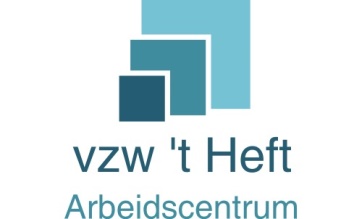 Vzw Het Heft is een arbeidszorginitiatief dat een zinvolle dagbesteding aanbiedt voor mensen met een MMPPS problematiek die momenteel niet terecht kunnen op de reguliere arbeidsmarkt. In een ongedwongen sfeer kunnen de doelgroepmedewerkers op hun eigen tempo en met weinig druk werken.Door middel van semi-industriële activiteiten zoals montagewerk, sorteerwerk, sealwerk, huis aan huis bedeling, verzendklaar maken van mailings ...  kunnen mensen verantwoordelijkheid opnemen en structuur krijgen in hun leven. Hiervoor werken wij samen met reguliere bedrijven zoals drukkers, productiebedrijven, lokale diensten, ...Binnen Pallet Repair worden afvalpalletten verwerkt tot herbruikbare voorwerpen zoals tuinmeubels, speelgoed, hondenmanden,…. Deze producten worden verkocht aan scholen, bedrijven en particulieren.Dagelijks worden ook de dieren van de Bronhoeve op het domein van Asster verzorgd door de medewerkers van het arbeidscentrum. Dit zorgt voor een gevoel van verbondenheid en een verhoging van de eigenwaarde.Arbeidsmatige activiteiten in kader van  AMA Welzijn voor personen tussen 18 en 65 jaarvrijwillige, onbezoldigde activiteitenbij een werkpostonder begeleiding van een erkende begeleider arbeidsmatige activiteiten(vzw Vistha)Contactpersoon : Elke Pollenus
                          0492/13 23 41
                          elke.pollenus@hetheft.be           AMA sociale economietijdelijk onbetaalde activiteitengericht op aanbieden van de latente functies van arbeidduidelijke focus op het zetten van stappen naar betaalde arbeidin samenwerking met VDAB/GTBminimum 12u per week
Contactpersoon : Jo Bruggen
                          0492/13 23 39
                          jo.bruggen@hetheft.be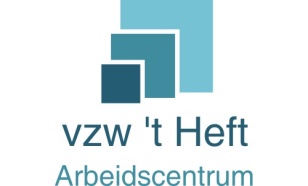 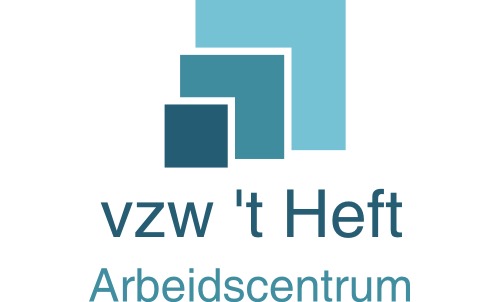 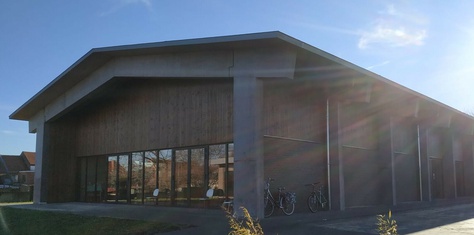 Arbeidscentrum Het HeftArbeid op maatMontenakenweg 53
3800 Sint-Truidenwww. hetheft.be
info@hetheft.beHet arbeidscentrum is alle weekdagen open van 8u45 tot 16u00.
 (op donderdag en vrijdag tot 15u30)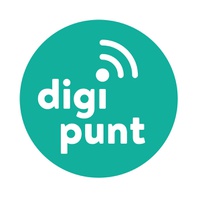 Buurtrestaurant Den Teluur als DigipuntEen digipunt is een infopunt waar je tijdens de openingsuren gratis terecht kan voor het gebruik van een computer of tablet met internet.Begin juni 2021 kreeg Buurtrestaurant Den Teluur 2 laptops ter beschikking van de stad Sint-Truiden die gebruikers van Den Teluur gratis mogen gebruiken.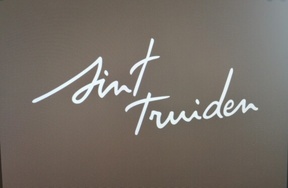 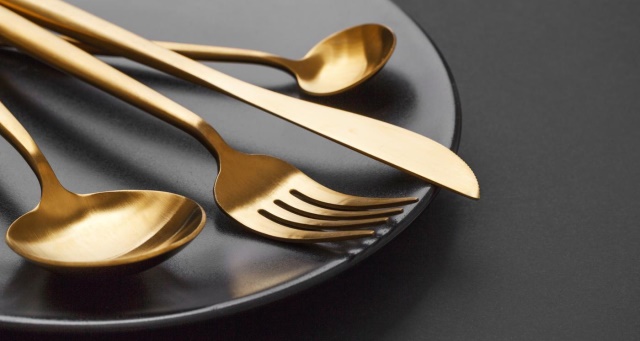 Buurtrestaurants stellen mensen te werkDankzij dit project worden 9 mensen voltijds tewerkgesteld met de steun van het stadsbestuur van Sint-Truiden en de Vlaamse overheid. Het personeel van Den Teluur bereidt zo dagelijks verse en volwaardige maaltijden voor een democratische prijs.5 buurtrestaurants in Sint-TruidenJe kan terecht in ‘Den Teluur’ in Velm, Zepperen, Gelinden, Brustem en op de Montenakenweg.Meer info over de menukaart en de dagmenu’s vind je op www.denteluur.beGenieten van een gezonde, lekkere en goedkope maaltijd?
Buren en kennissen uit je straat, dorp of wijk ontmoeten?Zet je aan tafel in ‘Den Teluur’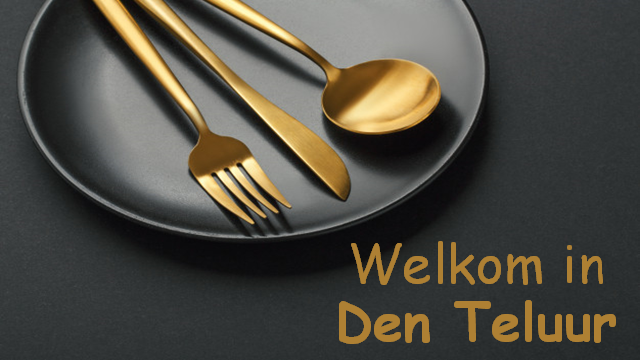 Gezond, lekker en niet duur!  
Voor amper 8 euro geniet je van een volledig dagmenu met soep, hoofdgerecht en dessert!Buurtrestaurant Den TeluurMontenakenweg 53
3800 Sint-Truiden011/67 21 72
denteluur@gmail.com
www.denteluur.